ΟΡΘΗ ΕΠΑΝΑΛΗΨΗ ΩΣ ΠΡΟΣ ΤΗΝ ΗΜΕΡΟΜΗΝΙΑ ΑΝΟΙΓΜΑΤΟΣ ΠΡΟΣΦΟΡΩΝΘΕΜΑ: Πρόκληση εκδήλωσης ενδιαφέροντος για την πραγματοποίηση διήμερης εκπαιδευτικής εκδρομής του Ενιαίου Ειδικού Επαγγελματικού Γυμνασίου Λυκείου Κεφαλονιάς (ΕΝ.Ε.Ε.ΓΥ-Λ)Ο Αναπληρωτής Διευθυντής του Ενιαίου Ειδικού Επαγγελματικού Γυμνασίου Λυκείου Κεφαλονιάς (ΕΝ.Ε.Ε.ΓΥ-Λ) έχοντας υπ’ όψιν:α) τις διατάξεις των άρθρων 2 και 9-17 της υπ’ αριθμ.20883/ΓΔ4/12-02-2020 απόφασης ΥΠΑΙΘ (ΦΕΚ  456/13-2-2020) «Εκδρομές-Εκπαιδευτικές επισκέψεις και μετακινήσεις των μαθητών/τριών Δημόσιων και Ιδιωτικών Σχολείων Δευτεροβάθμιας Εκπαίδευσης εντός και εκτός χώρας» β) τις διατάξεις του άρθρου 4 της υπ’ αριθμ. Δ1α/ΓΠ.οικ 50908/7-9-2022 ΚΥΑ «Λειτουργία των εκπαιδευτικών μονάδων Πρωτοβάθμιας και  Δευτεροβάθμιας Εκπαίδευσης […] κατά την έναρξη του σχολικού έτους 2021-2022 και μέτρα για την αποφυγή διάδοσης τους κορωνοϊούCOVID-19 κατά τη λειτουργία τους» ΦΕΚ 4695/7-9-2022»Καλούμε κάθε ενδιαφερόμενο τουριστικό γραφείο κάτοχο του προβλεπόμενου από την κείμενη νομοθεσία σε ισχύ ειδικού σήματος λειτουργίας, να υποβάλει έγγραφες κλειστές προσφορές για την πραγματοποίηση εκπαιδευτικής εκδρομής της  Α΄καιΒ΄και Γ΄ Λυκείου του Ενιαίου Ειδικού Επαγγελματικού Γυμνασίου – Λυκείου Κεφαλονιάς, στο πλαίσιο των Προγραμμάτων Σχολικών Δραστηριοτήτων που υλοποιούνται στο τρέχον σχολικό έτος.ΜΕΡΟΣ Α΄: ΠΡΟΟΡΙΣΜΟΣ ΚΑΙ ΔΙΑΡΚΕΙΑΑ. Προορισμός: Η εκδρομή έχει προορισμό την Ιθάκη και θα πραγματοποιηθεί από το Σάββατο 20 Απριλίου έως την Κυριακή 21 Απριλίου στην Ιθάκη(μία διανυκτέρευσηστηνΙθάκη).Κατά τη διάρκεια της εκδρομής θα  πραγματοποιηθούν με αφετηρία και επιστροφή το ΚΕΠΕΑ Ι	θάκης επισκέψεις σε αξιοθέατα και χώρους της πόλης και πέριξ αυτής σύμφωνα με το πρόγραμμα , ειδικότερα:Αναχώρηση από ΚΕΠΕΑ Ιθάκης προς: Μοναστήρι Παναγίας των Καθαρών, Ανωγή, Εκκλησία Κοίμησης Θεοτόκου, Μενίρ, Σταυρός, Κιόνι - Τέλος Διαδρομής.Επίσκεψη στην Σπηλιά του Εύμαιου ή στην Μεσαιωνική ΠαλαιοχώραΠεραχωρίου και επιστροφή στο Βαθύ.Βραδινό γεύμα και διασκέδαση.Β. Αριθμός συμμετεχόντων: Ο προβλεπόμενος αριθμός συμμετεχόντων έχει ως εξής:Μαθητές 9(Εννέα).  Συνοδοί καθηγητές : 04 (Μ. Τέσσερις)Η αναχώρηση θα γίνει στις 20 Απριλίου 2024 ημέρα Σάββατο από τοκτίριο του Ενιαίου Ειδικού Επαγγελματικού Γυμνασίου Λυκείου Κεφαλονιάς (ΕΝ.Ε.Ε.ΓΥ-Λ). Η επιστροφή θα γίνει στις 21 Απριλίου 2024 ημέρα Κυριακή στο κτίριο του Ενιαίου Ειδικού Επαγγελματικού Γυμνασίου Λυκείου Κεφαλονιάς (ΕΝ.Ε.Ε.ΓΥ-Λ).ΜΕΡΟΣ Β΄:ΠΡΟΔΙΑΓΡΑΦΕΣΗ εκδρομή θα πραγματοποιηθεί  με τουριστικό λεωφορείο (minibus) το οποίο θα πρέπει να πληροί όλες τις νόμιμες προϋποθέσεις καταλληλότητας και ασφαλείας, καθώς και πλοία της γραμμής.Ο οδηγός του λεωφορείου  πρέπει  να έχει αποδεδειγμένη εμπειρία σε σχολικές εκδρομές και σύμφωνα με το νέο Κ.Ο.Κ του 2024 να μην ξεπερνά τα 65 έτη. Στην προσφορά θα πρέπει να αναφέρονται αναλυτικά και τα δρομολόγια των πλοίων που θα χρησιμοποιηθούν για τη αναχώρηση και επιστροφή  στην Κεφαλονιά. Το λεωφορείο θα πρέπει να είναι διαθέσιμο καθ’ όλη τη διάρκεια της σχολικής εκδρομής ώστε με αυτό να πραγματοποιούνται  όλες οι προβλεπόμενες από το πρόγραμμα της εκδρομής  μετακινήσεις. Επιπλέον, επισημαίνεται ότι η επιβίβαση και μετακίνηση των μαθητών θα πρέπει να γίνει στο ίδιο λεωφορείο από την αφετηρία ως τον προορισμό και αντίστροφα και δεν επιτρέπεται η μετεπιβίβαση των μαθητών σε άλλο λεωφορείο.Το λεωφορείο θα πρέπει να είναι διαθέσιμο καθ’ όλη τη διάρκεια της σχολικής εκδρομής ώστε με αυτό να πραγματοποιούνται όλες οι προβλεπόμενες  από το πρόγραμμα της εκδρομής μετακινήσεις εντός της Ιθάκης και οι επισκέψεις σε Μοναστήρι Παναγίας των Καθαρών, Ανωγή, Εκκλησία Κοίμησης Θεοτόκου, Μενίρ, Σταυρός, Κιόνι και Περαχώρι.Ο προσφέρων πρέπει να παρέχει Ασφάλιση Ευθύνης Διοργανωτή, καθώς και πρόσθετη προαιρετική ασφάλιση που καλύπτει τα έξοδα σε περίπτωση ατυχήματος ή ασθενείας.ΜΕΡΟΣ Γ΄:ΤΥΠΟΣ ΚΑΙ ΔΙΚΑΙΟΛΟΓΗΤΙΚΑ ΟΙΚΟΝΟΜΙΚΩΝ ΠΡΟΣΦΟΡΩΝΟι ενδιαφερόμενοι μπορούν να υποβάλλουν τις οικονομικές προσφορές τους. Μπορούν επίσης να επισυνάψουν στην προσφορά τους οποιεσδήποτε πληροφορίες ή παρατηρήσεις κρίνουν ότι θα είναι βοηθητικές για την αξιολόγηση των προσφορών τους.Οι οικονομικές προσφορές θα πρέπει υποχρεωτικά να περιλαμβάνουν :α)την τελική συνολική τιμή (σε Ευρώ) του οργανωμένου ταξιδιούβ) την επιβάρυνση ανά μαθητή3.Στην προσφορά θα πρέπει να επισυνάπτονται: α) Υπεύθυνη δήλωση ότι το ταξιδιωτικό γραφείο διαθέτει ειδικό σήμα λειτουργίας που βρίσκεται σε ισχύ, β) στοιχεία ότι το λεωφορείο της εκδρομής πληροί τις νόμιμες προϋποθέσεις καταλληλότητας και ασφάλειας.4. Οι προσφορές κατατίθενται κλειστές στο γραφείο του Διευθυντή τουΕνιαίου Ειδικού Επαγγελματικού Γυμνασίου Λυκείου Κεφαλονιάς, κατά τις ημέρες και ώρες λειτουργίας του σχολείου, από Τρίτη 19 Μαρτίου 2024 έως  και Παρασκευή 05Απριλίου 2024 και ώρα  10:00 π.μ.Η διαμονή των μαθητών μας θα πραγματοποιηθεί στο ΚΕΠΕΑ Ιθάκης. Το άνοιγμα των φακέλων και η αξιολόγηση των προσφορών θα γίνει την  Παρασκευή  5 Απριλίου και ώρα 13:00 π.μ.  στο ΕΝ.Ε.Ε.ΓΥ-Λ Κεφαλονιάς.Κριτήριο για την τελική επιλογή του ταξιδιωτικού γραφείου είναι η πλέον συμφέρουσα από οικονομική άποψη προσφορά.  Διευκρινίζεται ότι θα επιλεγεί η προσφορά που προσφέρει τον καλύτερο συνδυασμό ποιότητας υπηρεσιών και τιμής.Η επιτροπή διεξαγωγής του διαγωνισμού μπορεί να κηρύξει το διαγωνισμό άγονο εφ’ όσον κρίνει ότι οι υποβληθείσες προσφορές δεν είναι συμφέρουσες, και να εκδώσει νέα πρόσκληση εκδήλωσης ενδιαφέροντος.Η παρούσα πρόσκληση εκδήλωσης ενδιαφέροντος δημοσιεύεται σύμφωνα με το νόμο στην ιστοσελίδα της Διεύθυνσης Δευτεροβάθμιας Εκπαίδευσης Νομού Κεφαλληνίας (http://dide.kef.sch.gr).και στην ιστοσελίδα του σχολείου (http://blogs.sch.gr/gymeearg).Ο ΑΝΑΠΛΗΡΩΤΗΣ ΔΙΕΥΘΥΝΤΗΣ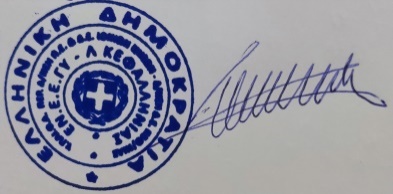 ΤΟΛΙΚΑΣ ΘΩΜΑΣ ΠΕ02 ΕΑΕ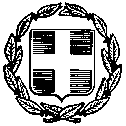 ΕΛΛΗΝΙΚΗ ΔΗΜΟΚΡΑΤΙΑΥ.ΠΑΙ.Θ.ΑΠΕΡΙΦΕΡΕΙΑΚΗ ΔΙΕΥΘΥΝΣΗ Π/ΘΜΙΑΣ & Δ/ΘΜΙΑΣ  ΕΚΠ/ΣΗΣ ΙΟΝΙΩΝ ΝΗΣΩΝΔ/ΝΣΗ  Δ/ΘΜΙΑΣ ΕΚΠ/ΣΗΣ Ν. ΚΕΦΑΛΛΗΝΙΑΣΕΝ.Ε.Ε.ΓΥ-Λ ΚΕΦΑΛΟΝΙΑΣΤαχ. Δ/νση   :Μπ. Άννινου 1Ταχ. Κώδ.     :28100, ΑργοστόλιΤηλέφ.          : 26710 25967    e-mail : mail@gym-ee-argost.kef.sch.grΑΡΓΟΣΤΟΛΙ, 26/3/2024Αριθ. Πρωτ: 155Προς: Ταξιδιωτικά Γραφεία Κεφ/νιας (δια της ΔΔΕ Κεφ/νιας)